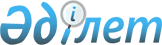 Орал қаласы әкімдігінің 2013 жылғы 30 желтоқсандағы № 4111 "Орал қаласы бойынша 2014 жылы қоғамдық жұмыстарды ұйымдастыру және қаржыландыру туралы" қаулысына өзгерістер енгізу туралы
					
			Күшін жойған
			
			
		
					Батыс Қазақстан облысы Орал қаласы әкімдігінің 2014 жылғы 1 тамыздағы № 1916 қаулысы. Батыс Қазақстан облысы Әділет департаментінде 2014 жылғы 18 тамызда № 3612 болып тіркелді. Күші жойылды - Батыс Қазақстан облысы Орал қаласы әкімдігінің 2015 жылғы 16 қантардағы № 141 қаулысымен      Ескерту. Күші жойылды - Батыс Қазақстан облысы Орал қаласы әкімдігінің 16.01.2015 № 141 қаулысымен (алғашқы ресми жарияланған күннен бастап қолданысқа енгізіледі).      Қазақстан Республикасының 2001 жылғы 23 қаңтардағы "Қазақстан Республикасындағы жергілікті мемлекеттік басқару және өзін-өзі басқару туралы", 2001 жылғы 23 қаңтардағы "Халықты жұмыспен қамту туралы" Заңдарын, Қазақстан Республикасы Үкіметінің 2001 жылғы 19 маусымдағы № 836 "Халықты жұмыспен қамту туралы" Қазақстан Республикасының 2001 жылғы 19 маусымдағы Заңын іске асыру жөніндегі шаралар туралы" қаулысын басшылыққа алып, қала әкімдігі ҚАУЛЫ ЕТЕДІ:



      1. Орал қаласы әкімдігінің 2013 жылғы 30 желтоқсандағы № 4111 "Орал қаласы бойынша 2014 жылы қоғамдық жұмыстарды ұйымдастыру және қаржыландыру туралы" қаулысына (Нормативтік құқықтық актілерді мемлекеттік тіркеу тізілімінде № 3417 тіркелген, 2014 жылғы 30 қаңтардағы "Жайық үні" - "Жизнь города" газетінде жарияланған) келесі өзгерістер енгізілсін:

      көрсетілген қаулыға қосымша осы қаулының қосымшасына сәйкес жаңа редакцияда жазылсын.



      2. Осы қаулы алғашқы ресми жарияланған күннен бастап қолданысқа енгізіледі.



      3. Осы қаулының орындалуын бақылау қала әкімінің орынбасары М. Қ. Сатыбалдиевқа жүктелсін.      Қала әкімі                       А. Көлгінов

Орал қаласы әкімдігінің

2014 жылғы 1 тамыздағы № 1916

қаулысына қосымша Орал қаласы бойынша қоғамдық жұмыстар

жүргізілетін ұйымдардың тізбелері, қоғамдық

жұмыстардың түрлері, көлемі мен нақты жағдайлары,

қатысушылардың еңбекақысының мөлшері және

оларды қаржыландыру көздері, қоғамдық

жұмыстарға сұраныс пен ұсыныс      кестенің жалғасы
					© 2012. Қазақстан Республикасы Әділет министрлігінің «Қазақстан Республикасының Заңнама және құқықтық ақпарат институты» ШЖҚ РМК
				№Ұйымдардың тізбелеріҚоғамдық жұмыс түрлеріҚоғамдық жұмыстардың көлеміҚоғамдық жұмыстардың нақты жағдайлары1"Қазақстан Республикасы Жоғарғы Сотының жанындағы Соттардың қызметін қамтамасыз ету департаменті (Қазақстан Республикасы Жоғарғы Сотының аппараты) Батыс Қазақстан облыстық сотының кеңсесі" мемлекеттік мекемесіқұжаттарды жеткізу20-40 құжаттарды жеткізуҚазақстан Республикасының еңбек заңнамасымен ескерiлген шектеулердi есепке алып, аптасына 40 сағаттан артық емес, екi демалыс күнiмен, бiр сағаттан кем емес түскi үзiлiспен2"Қазақстан Республикасы Төтенше жағдайлар министрлігі Батыс Қазақстан облысының Төтенше жағдайлар департаменті Орал қаласының Төтенше жағдайлар басқармасы" мемлекеттік мекемесііс-қағаз жүргізуге көмек көрсету, құжаттарды жеткізукіріс және шығыс құжаттарды келуіне қарай тіркеу және тігу, 20-40 құжаттарды жеткізуҚазақстан Республикасының еңбек заңнамасымен ескерiлген шектеулердi есепке алып, аптасына 40 сағаттан артық емес, екi демалыс күнiмен, бiр сағаттан кем емес түскi үзiлiспен3"Батыс Қазақстан облысының Ішкі істер департаменті Орал қаласының ішкі істер басқармасы" мемлекеттік мекемесііс-қағаз жүргізуге көмек көрсету, тұрғын үйлермен және көшелердің тәртібін сақтауға көмек көрсетукіріс және шығыс құжаттарды келуіне қарай тіркеу және тігу, бекітілген аумақ бойынша тәртіпті сақтауға көмек көрсетуҚазақстан Республикасының еңбек заңнамасымен ескерiлген шектеулердi есепке алып, аптасына 40 сағаттан артық емес, екi демалыс күнiмен, бiр сағаттан кем емес түскi үзiлiспен4"Қазақстан Республикасы Бас прокуратурасы Құқықтық статистика және арнайы есепке алу жөніндегі комитетінің Батыс Қазақстан облысы бойынша басқармасы" мемлекеттік мекемесііс-қағаз жүргізуге көмек көрсетукіріс және шығыс құжаттарды келуіне қарай тіркеу және тігуҚазақстан Республикасының еңбек заңнамасымен ескерiлген шектеулердi есепке алып, аптасына 40 сағаттан артық емес, екi демалыс күнiмен, бiр сағаттан кем емес түскi үзiлiспен5"Қазақстан Республикасы Әділет министрлігінің Сот актілерін орындау комитетінің Батыс Қазақстан облысы Сот актілерін орындау Департаменті" мемлекеттік мекемесііс-қағаз жүргізуге көмек көрсету, құжаттарды жеткізукіріс және шығыс құжаттарды келуіне қарай тіркеу және тігу, 20-40 құжаттарды жеткізуҚазақстан Республикасының еңбек заңнамасымен ескерiлген шектеулердi есепке алып, аптасына 40 сағаттан артық емес, екi демалыс күнiмен, бiр сағаттан кем емес түскi үзiлiспен6"Қазақстан Республикасы Әділет министрлігінің Батыс Қазақстан облысы әділет департаменті" мемлекеттік мекемесііс-қағаз жүргізуге көмек көрсетукіріс және шығыс құжаттарды келуіне қарай тіркеу және тігуҚазақстан Республикасының еңбек заңнамасымен ескерiлген шектеулердi есепке алып, аптасына 40 сағаттан артық емес, екi демалыс күнiмен, бiр сағаттан кем емес түскi үзiлiспен7"Қазақстан Республикасы Қаржы министрлігі Салық комитетінің Батыс Қазақстан облысы бойынша Салық департаментінің Орал қаласы бойынша салық басқармасы" мемлекеттік мекемесіқұжаттарды жеткізу20-40 құжаттарды жеткізуҚазақстан Республикасының еңбек заңнамасымен ескерiлген шектеулердi есепке алып, аптасына 40 сағаттан артық емес, екi демалыс күнiмен, бiр сағаттан кем емес түскi үзiлiспен8"Қазақстан Республикасы Төтенше жағдайлар министрлігі Батыс Қазақстан облысының Төтенше жағдайлар департаменті" мемлекеттік мекемесііс-қағаз жүргізуге көмек көрсетукіріс және шығыс құжаттарды келуіне қарай тіркеу және тігуҚазақстан Республикасының еңбек заңнамасымен ескерiлген шектеулердi есепке алып, аптасына 40 сағаттан артық емес, екi демалыс күнiмен, бiр сағаттан кем емес түскi үзiлiспен9"Қазақстан Республикасы Төтенше жағдайлар министрлігі Батыс Қазақстан облысы Төтенше жағдайлар департаментінің Суда құтқару қызметі" мемлекеттік мекемесііс-қағаз жүргізуге көмек көрсетукіріс және шығыс құжаттарды келуіне қарай тіркеу және тігуҚазақстан Республикасының еңбек заңнамасымен ескерiлген шектеулердi есепке алып, аптасына 40 сағаттан артық емес, екi демалыс күнiмен, бiр сағаттан кем емес түскi үзiлiспен10Қазақстан Республикасы Қорғаныс министрлігінің "Батыс қазақстан облысы Орал қаласының қорғаныс істері жөніндегі басқармасы" республикалық мемлекеттік мекемесііс-қағаз жүргізуге көмек көрсету, құжаттарды жеткізукіріс және шығыс құжаттарды келуіне қарай тіркеу және тігу, 20-40 құжаттарды жеткізуҚазақстан Республикасының еңбек заңнамасымен ескерiлген шектеулердi есепке алып, аптасына 40 сағаттан артық емес, екi демалыс күнiмен, бiр сағаттан кем емес түскi үзiлiспен11Орал қаласы әкімдігінің Орал қаласының тұрғын үй- коммуналдық шаруашылық, жолаушы көлігі және автомобиль жолдары бөлімінің Көп салалы мемлекеттік коммуналдық жол пайдалану кәсіпорнықала және ауылдық округтердің аумағын тазалау3 мың шаршы метрден кем емес аумақты жинауҚазақстан Республикасының еңбек заңнамасымен ескерiлген шектеулердi есепке алып, аптасына 40 сағаттан артық емес, екi демалыс күнiмен, бiр сағаттан кем емес түскi үзiлiспен12"Батыс Қазақстан облысының жұмыспен қамтуды үйлестіру және әлеуметтік бағдарламалар басқармасы" мемлекеттік мекемесіаумақты жинау3 мың шаршы метрден кем емес аумақты жинауҚазақстан Республикасының еңбек заңнамасымен ескерiлген шектеулердi есепке алып, аптасына 40 сағаттан артық емес, екi демалыс күнiмен, бiр сағаттан кем емес түскi үзiлiспен13"Жұмыспен қамту және әлеуметтік бағдарламалар бөлімі" мемлекеттік мекемесііс-қағаз жүргізуге көмек көрсету, құжаттарды жеткізу, аумақты жинаукіріс және шығыс құжаттарды келуіне қарай тіркеу және тігу, 20-40 құжаттарды жеткізу, 3 мың шаршы метрден кем емес аумақты жинауҚазақстан Республикасының еңбек заңнамасымен ескерiлген шектеулердi есепке алып, аптасына 40 сағаттан артық емес, екi демалыс күнiмен, бiр сағаттан кем емес түскi үзiлiспен14"Орал қаласының Зачаган кенті әкімінің аппараты" мемлекеттік мекемесііс-қағаз жүргізуге көмек көрсету, құжаттарды жеткізу, аумақты жинаукіріс және шығыс құжаттарды келуіне қарай тіркеу және тігу, 20-40 құжаттарды жеткізу, 3 мың шаршы метрден кем емес аумақты жинауҚазақстан Республикасының еңбек заңнамасымен ескерiлген шектеулердi есепке алып, аптасына 40 сағаттан артық емес, екi демалыс күнiмен, бiр сағаттан кем емес түскi үзiлiспен15"Орал қаласының ауыл шаруашылығы және ветеринария бөлімі" мемлекеттік мекемесііс-қағаз жүргізуге көмек көрсету, құжаттарды жеткізу, аумақты жинау кіріс және шығыс құжаттарды келуіне қарай тіркеу және тігу, 20-40 құжаттарды жеткізу, 3 мың шаршы метрден кем емес аумақты жинауҚазақстан Республикасының еңбек заңнамасымен ескерiлген шектеулердi есепке алып, аптасына 40 сағаттан артық емес, екi демалыс күнiмен, бiр сағаттан кем емес түскi үзiлiспен16"Мұқтаж азаматтарға үйде әлеуметтік көмек көрсету бөлімшесі" мемлекеттік мекемесіаумақты жинау3 мың шаршы метрден кем емес аумақты жинауҚазақстан Республикасының еңбек заңнамасымен ескерiлген шектеулердi есепке алып, аптасына 40 сағаттан артық емес, екi демалыс күнiмен, бiр сағаттан кем емес түскi үзiлiспен17"Орал қаласының сәулет және қала құрылысы бөлімі" мемлекеттік мекемесііс-қағаз жүргізуге көмек көрсету, құжаттарды жеткізукіріс және шығыс құжаттарды келуіне қарай тіркеу және тігу, 20-40 құжаттарды жеткізуҚазақстан Республикасының еңбек заңнамасымен ескерiлген шектеулердi есепке алып, аптасына 40 сағаттан артық емес, екi демалыс күнiмен, бiр сағаттан кем емес түскi үзiлiспен18

 "Орал қаласының жер қатынастары бөлімі" мемлекеттік мекемесііс-қағаз жүргізуге көмек көрсетукіріс және шығыс құжаттарды келуіне қарай тіркеу және тігуҚазақстан Республикасының еңбек заңнамасымен ескерiлген шектеулердi есепке алып, аптасына 40 сағаттан артық емес, екi демалыс күнiмен, бiр сағаттан кем емес түскi үзiлiспен19Батыс Қазақстан облысы әкімдігі денсаулық сақтау басқармасының шаруашылық жүргізу құқығындағы "№ 3 қалалық емханасы" мемлекеттік коммуналдық кәсіпорныіс-қағаз жүргізуге көмек көрсету, құжаттарды жеткізу, аумақты жинаукіріс және шығыс құжаттарды келуіне қарай тіркеу және тігу, 20-40 құжаттарды жеткізу, 3 мың шаршы метрден кем емес аумақты жинауҚазақстан Республикасының еңбек заңнамасымен ескерiлген шектеулердi есепке алып, аптасына 40 сағаттан артық емес, екi демалыс күнiмен, бiр сағаттан кем емес түскi үзiлiспен20"Орал қаласы әкімінің аппараты" мемлекеттік мекемесііс-қағаз жүргізуге көмек көрсету, құжаттарды жеткізу, аумақты жинаукіріс және шығыс құжаттарды келуіне қарай тіркеу және тігу, 20-40 құжаттарды жеткізу, 3 мың шаршы метрден кем емес аумақты жинауҚазақстан Республикасының еңбек заңнамасымен ескерiлген шектеулердi есепке алып, аптасына 40 сағаттан артық емес, екi демалыс күнiмен, бiр сағаттан кем емес түскi үзiлiспен21"Орал қаласының Круглоозерный кенті әкімінің аппараты" мемлекеттік мекемесіқұжаттарды жеткізу20-40 құжаттарды жеткізуҚазақстан Республикасының еңбек заңнамасымен ескерiлген шектеулердi есепке алып, аптасына 40 сағаттан артық емес, екi демалыс күнiмен, бiр сағаттан кем емес түскi үзiлiспен22"Орал қаласы Желаев селолық округі әкімінің аппараты" мемлекеттік мекемесііс-қағаз жүргізуге көмек көрсету, құжаттарды жеткізу, аумақты жинаукіріс және шығыс құжаттарды келуіне қарай тіркеу және тігу, 20-40 құжаттарды жеткізу, 3 мың шаршы метрден кем емес аумақты жинауҚазақстан Республикасының еңбек заңнамасымен ескерiлген шектеулердi есепке алып, аптасына 40 сағаттан артық емес, екi демалыс күнiмен, бiр сағаттан кем емес түскi үзiлiспен23"Орал қаласының тұрғын үй коммуналдық шаруашылығы, жолаушы көлігі және автомобиль жолдары бөлімі" мемлекеттік мекемесііс-қағаз жүргізуге көмек көрсету, құжаттарды жеткізу, аумақты жинаукіріс және шығыс құжаттарды келуіне қарай тіркеу және тігу, 20-40 құжаттарды жеткізу, 3 мың шаршы метрден кем емес аумақты жинауҚазақстан Республикасының еңбек заңнамасымен ескерiлген шектеулердi есепке алып, аптасына 40 сағаттан артық емес, екi демалыс күнiмен, бiр сағаттан кем емес түскi үзiлiспен24Орал орман және жануарлар дүниесін қорғау жөніндегі мемлекеттік мекемесіаумақты жинау3 мың шаршы метрден кем емес аумақты жинауҚазақстан Республикасының еңбек заңнамасымен ескерiлген шектеулердi есепке алып, аптасына 40 сағаттан артық емес, екi демалыс күнiмен, бiр сағаттан кем емес түскi үзiлiспен25Орал қаласының мәдениет және тілдерді дамыту бөлімінің "Деркөл" мәдени-демалыс орталығы" мемлекеттік коммуналдық қазыналық кәсіпорыныаумақты жинау3 мың шаршы метрден кем емес аумақты жинауҚазақстан Республикасының еңбек заңнамасымен ескерiлген шектеулердi есепке алып, аптасына 40 сағаттан артық емес, екi демалыс күнiмен, бiр сағаттан кем емес түскi үзiлiспен26Батыс Қазақстан облысы әкімдігі туризм, дене шынықтыру және спорт басқармасының "№ 1 балалар-жасөспірімдер спорт мектебі" мемлекеттік коммуналдық қазыналық кәсіпорныаумақты жинау3 мың шаршы метрден кем емес аумақты жинауҚазақстан Республикасының еңбек заңнамасымен ескерiлген шектеулердi есепке алып, аптасына 40 сағаттан артық емес, екi демалыс күнiмен, бiр сағаттан кем емес түскi үзiлiспен27Орал қаласы әкімдігінің жұмыспен қамту және әлеуметтік бағдарламалар бөлімінің "Жұмыспен қамту орталығы" коммуналдық мемлекеттік мекемесііс-қағаз жүргізуге көмек көрсету, құжаттарды жеткізу, аумақты жинаукіріс және шығыс құжаттарды келуіне қарай тіркеу және тігу, 20-40 құжаттарды жеткізу, 3 мың шаршы метрден кем емес аумақты жинауҚазақстан Республикасының еңбек заңнамасымен ескерiлген шектеулердi есепке алып, аптасына 40 сағаттан артық емес, екi демалыс күнiмен, бiр сағаттан кем емес түскi үзiлiспен28"Жұмыспен қамту және әлеуметтік бағдарламалар бөлімінің белгілі тұрағы жоқ тұлғаларға арналған әлеуметтік бейімделу орталығы" коммуналдық мемлекеттік мекемесіаумақты жинау3 мың шаршы метрден кем емес аумақты жинауҚазақстан Республикасының еңбек заңнамасымен ескерiлген шектеулердi есепке алып, аптасына 40 сағаттан артық емес, екi демалыс күнiмен, бiр сағаттан кем емес түскi үзiлiспен29"Орал қаласы әкімдігі Орал қаласының мәдениет және тілдерді дамыту бөлімінің (шаруашылық жүргізу құқығындағы) "Қалалық мәдениет және демалыс саябағы" мемлекеттік коммуналдық кәсіпорныаумақты жинау3 мың шаршы метрден кем емес аумақты жинауҚазақстан Республикасының еңбек заңнамасымен ескерiлген шектеулердi есепке алып, аптасына 40 сағаттан артық емес, екi демалыс күнiмен, бiр сағаттан кем емес түскi үзiлiспен30"Орал қаласы әкімдігі Орал қаласының білім беру бөлімінің "№ 36 "Балақай" мектепке дейінгі ұйым" мемлекеттік коммуналдық қазыналық кәсіпорныаумақты жинау3 мың шаршы метрден кем емес аумақты жинауҚазақстан Республикасының еңбек заңнамасымен ескерiлген шектеулердi есепке алып, аптасына 40 сағаттан артық емес, екi демалыс күнiмен, бiр сағаттан кем емес түскi үзiлiспен31"Шырақ" мүгедектер қоғамдық қорыіс-қағаз жүргізуге көмек көрсету, аумақты жинаукіріс және шығыс құжаттарды келуіне қарай тіркеу және тігу, 3 мың шаршы метрден кем емес аумақты жинауҚазақстан Республикасының еңбек заңнамасымен ескерiлген шектеулердi есепке алып, аптасына 40 сағаттан артық емес, екi демалыс күнiмен, бiр сағаттан кем емес түскi үзiлiспен32"Қазақ соқырлар қоғамы" қоғамдық бірлестігінің "Орал" корпоративтік қорыіс-қағаз жүргізуге көмек көрсету, аумақты жинаукіріс және шығыс құжаттарды келуіне қарай тіркеу және тігу, 3 мың шаршы метрден кем емес аумақты жинауҚазақстан Республикасының еңбек заңнамасымен ескерiлген шектеулердi есепке алып, аптасына 40 сағаттан артық емес, екi демалыс күнiмен, бiр сағаттан кем емес түскi үзiлiспен33"Семей ядролық сынақ полигоны мүгедектерінің Батыс Қазақстан облыстық Қоғамы" қоғамдық бірлестігіқұжаттарды жеткізу, аумақты жинау20-40 құжаттарды жеткізу және тігу, 3 мың шаршы метрден кем емес аумақты жинауҚазақстан Республикасының еңбек заңнамасымен ескерiлген шектеулердi есепке алып, аптасына 40 сағаттан артық емес, екi демалыс күнiмен, бiр сағаттан кем емес түскi үзiлiспен34"Мастер Дэнс" жастар қоғамдық бірлестігіқұжаттарды жеткізу20-40 құжаттарды жеткізуҚазақстан Республикасының еңбек заңнамасымен ескерiлген шектеулердi есепке алып, аптасына 40 сағаттан артық емес, екi демалыс күнiмен, бiр сағаттан кем емес түскi үзiлiспен35Батыс Қазақстан облыстық "Жастық үні" қоғамдық бірлестігііс-қағаз жүргізуге көмек көрсету, құжаттарды жеткізу, аумақты жинаукіріс және шығыс құжаттарды келуіне қарай тіркеу және тігу, 20-40 құжаттарды жеткізу, 3 мың шаршы метрден кем емес аумақты жинауҚазақстан Республикасының еңбек заңнамасымен ескерiлген шектеулердi есепке алып, аптасына 40 сағаттан артық емес, екi демалыс күнiмен, бiр сағаттан кем емес түскi үзiлiспен36"Орал қалалық бау-бақшашылар қоғамы" қоғамдық бірлестігіаумақты жинау3 мың шаршы метрден кем емес аумақты жинауҚазақстан Республикасының еңбек заңнамасымен ескерiлген шектеулердi есепке алып, аптасына 40 сағаттан артық емес, екi демалыс күнiмен, бiр сағаттан кем емес түскi үзiлiспен37"КазИИТУ" Ғылыми-өндірістік кешен" қауымдастығының заңды тұлғалардың бірлестігіаумақты жинау3 мың шаршы метрден кем емес аумақты жинауҚазақстан Республикасының еңбек заңнамасымен ескерiлген шектеулердi есепке алып, аптасына 40 сағаттан артық емес, екi демалыс күнiмен, бiр сағаттан кем емес түскi үзiлiспен38"Батыс Қазақстан облысы мүгедектері ерікті қоғамы" қоғамдық бірлестігіқұжаттарды жеткізу 20-40 құжаттарды жеткізуҚазақстан Республикасының еңбек заңнамасымен ескерiлген шектеулердi есепке алып, аптасына 40 сағаттан артық емес, екi демалыс күнiмен, бiр сағаттан кем емес түскi үзiлiспен39"Арба" "Тірек-қозғалыс аппаратының қызметі бұзылған мүгедек-азаматтарды қолдау қоғамы" қоғамдық бірлестігііс-қағаз жүргізуге көмек көрсету, құжаттарды жеткізу, аумақты жинаукіріс және шығыс құжаттарды келуіне қарай тіркеу және тігу, 20-40 құжаттарды жеткізу, 3 мың шаршы метрден кем емес аумақты жинау Қазақстан Республикасының еңбек заңнамасымен ескерiлген шектеулердi есепке алып, аптасына 40 сағаттан артық емес, екi демалыс күнiмен, бiр сағаттан кем емес түскi үзiлiспен40Көлік жүргізушілер мектебі "Самат" жауапкершілігі шектеулі серіктестігі аумақты жинау3 мың шаршы метрден кем емес аумақты жинауҚазақстан Республикасының еңбек заңнамасымен ескерiлген шектеулердi есепке алып, аптасына 40 сағаттан артық емес, екi демалыс күнiмен, бiр сағаттан кем емес түскi үзiлiспен41"ҚазПресса" жауапкершілігі шектеулі серіктестігіқұжаттарды жеткізу, аумақты жинау20-40 құжаттарды жеткізу, 3 мың шаршы метрден кем емес аумақты жинауҚазақстан Республикасының еңбек заңнамасымен ескерiлген шектеулердi есепке алып, аптасына 40 сағаттан артық емес, екi демалыс күнiмен, бiр сағаттан кем емес түскi үзiлiспен42"Орал Құрылыс Жөндеу Сервис" жауапкершілігі шектеулі серіктестігііс-қағаз жүргізуге көмек көрсету, құжаттарды жеткізу, аумақты жинаукіріс және шығыс құжаттарды келуіне қарай тіркеу және тігу, 20-40 құжаттарды жеткізу, 3 мың шаршы метрден кем емес аумақты жинауҚазақстан Республикасының еңбек заңнамасымен ескерiлген шектеулердi есепке алып, аптасына 40 сағаттан артық емес, екi демалыс күнiмен, бiр сағаттан кем емес түскi үзiлiспен43"ORAL BUSINESS GROUP" жауапкершілігі шектеулі серіктестігіаумақты жинау3 мың шаршы метрден кем емес аумақты жинауҚазақстан Республикасының еңбек заңнамасымен ескерiлген шектеулердi есепке алып, аптасына 40 сағаттан артық емес, екi демалыс күнiмен, бiр сағаттан кем емес түскi үзiлiспен44"САБИЛЯ" жауапкершілігі шектеулі серіктестігіаумақты жинау3 мың шаршы метрден кем емес аумақты жинауҚазақстан Республикасының еңбек заңнамасымен ескерiлген шектеулердi есепке алып, аптасына 40 сағаттан артық емес, екi демалыс күнiмен, бiр сағаттан кем емес түскi үзiлiспен45"Комплекс" пәтер иелерінің тұтынушылар кооперативіаумақты жинау3 мың шаршы метрден кем емес аумақты жинауҚазақстан Республикасының еңбек заңнамасымен ескерiлген шектеулердi есепке алып, аптасына 40 сағаттан артық емес, екi демалыс күнiмен, бiр сағаттан кем емес түскi үзiлiспен46"Еламан" пәтерлер иелерінің кооперативіаумақты жинау3 мың шаршы метрден кем емес аумақты жинауҚазақстан Республикасының еңбек заңнамасымен ескерiлген шектеулердi есепке алып, аптасына 40 сағаттан артық емес, екi демалыс күнiмен, бiр сағаттан кем емес түскi үзiлiспен47"Орнату" пәтер иелері кооперативіаумақты жинау3 мың шаршы метрден кем емес аумақты жинауҚазақстан Республикасының еңбек заңнамасымен ескерiлген шектеулердi есепке алып, аптасына 40 сағаттан артық емес, екi демалыс күнiмен, бiр сағаттан кем емес түскi үзiлiспен48"Медик" жатақханасына қызмет ететін "Шаңырақ" тұтынушылар кооперативі аумақты жинау3 мың шаршы метрден кем емес аумақты жинауҚазақстан Республикасының еңбек заңнамасымен ескерiлген шектеулердi есепке алып, аптасына 40 сағаттан артық емес, екi демалыс күнiмен, бiр сағаттан кем емес түскi үзiлiспен49"Шаңырақ" пәтер иелері тұтыну кооперативііс-қағаз жүргізуге көмек көрсету, аумақты жинаукіріс және шығыс құжаттарды келуіне қарай тіркеу және тігу, 3 мың шаршы метрден кем емес аумақты жинауҚазақстан Республикасының еңбек заңнамасымен ескерiлген шектеулердi есепке алып, аптасына 40 сағаттан артық емес, екi демалыс күнiмен, бiр сағаттан кем емес түскi үзiлiспен50"Строитель" пәтер иелері тұтыну кооперативі аумақты жинау3 мың шаршы метрден кем емес аумақты жинауҚазақстан Республикасының еңбек заңнамасымен ескерiлген шектеулердi есепке алып, аптасына 40 сағаттан артық емес, екi демалыс күнiмен, бiр сағаттан кем емес түскi үзiлiспен51"Жамбыл" Пәтер иелерінің кооперативіаумақты жинау3 мың шаршы метрден кем емес аумақты жинауҚазақстан Республикасының еңбек заңнамасымен ескерiлген шектеулердi есепке алып, аптасына 40 сағаттан артық емес, екi демалыс күнiмен, бiр сағаттан кем емес түскi үзiлiспен52"Жалын" пәтер иелері тұтыну кооперативіаумақты жинау3 мың шаршы метрден кем емес аумақты жинауҚазақстан Республикасының еңбек заңнамасымен ескерiлген шектеулердi есепке алып, аптасына 40 сағаттан артық емес, екi демалыс күнiмен, бiр сағаттан кем емес түскi үзiлiспен53"Жилищный кооператив собственников квартир заводского микрорайона акционерного общества "Агрореммаш" Пәтерлер иелері тұтыну кооперативіаумақты жинау3 мың шаршы метрден кем емес аумақты жинауҚазақстан Республикасының еңбек заңнамасымен ескерiлген шектеулердi есепке алып, аптасына 40 сағаттан артық емес, екi демалыс күнiмен, бiр сағаттан кем емес түскi үзiлiспен54"ЧАЙКА" пәтер иелері тұтыну кооперативіаумақты жинау3 мың шаршы метрден кем емес аумақты жинауҚазақстан Республикасының еңбек заңнамасымен ескерiлген шектеулердi есепке алып, аптасына 40 сағаттан артық емес, екi демалыс күнiмен, бiр сағаттан кем емес түскi үзiлiспен55"Сван" пәтерлер иелерінің кооперативіаумақты жинау3 мың шаршы метрден кем емес аумақты жинауҚазақстан Республикасының еңбек заңнамасымен ескерiлген шектеулердi есепке алып, аптасына 40 сағаттан артық емес, екi демалыс күнiмен, бiр сағаттан кем емес түскi үзiлiспен56"Орал қаласының тұрғын үй инспекциясы бөлімі" мемлекеттік мекемесіқұжаттарды жеткізу, аумақты жинау20-40 құжаттарды жеткізу, 3 мың шаршы метрден кем емес аумақты жинауҚазақстан Республикасының еңбек заңнамасымен ескерiлген шектеулердi есепке алып, аптасына 40 сағаттан артық емес, екi демалыс күнiмен, бiр сағаттан кем емес түскi үзiлiспен57"Қазақстан Республикасы Әділет министрлігі Батыс Қазақстан Облысының Әділет департаменті Орал қаласының әділет басқармасы" мемлекеттік мекемесііс-қағаз жүргізуге көмек көрсетукіріс және шығыс құжаттарды келуіне қарай тіркеу, тігуҚазақстан Республикасының еңбек заңнамасымен ескерiлген шектеулердi есепке алып, аптасына 40 сағаттан артық емес, екi демалыс күнiмен, бiр сағаттан кем емес түскi үзiлiспен58Батыс Қазақстан облысы әкімдігі білім басқармасының "Қалалық психологтік-дәрігерлік-педагогикалық консультация" коммуналдық мемлекеттік мекемесііс-қағаз жүргізуге көмек көрсету, аумақты жинаукіріс және шығыс құжаттарды келуіне қарай тіркеу, тігу, 3 мың шаршы метрден кем емес аумақты жинауҚазақстан Республикасының еңбек заңнамасымен ескерiлген шектеулердi есепке алып, аптасына 40 сағаттан артық емес, екi демалыс күнiмен, бiр сағаттан кем емес түскi үзiлiспен59Батыс Қазақстан облысы денсаулық сақтау басқармасының "Мейірім" облыстық мамандандырылған бөбектер үй"" мемлекеттік мекемесіаумақты жинау3 мың шаршы метрден кем емес аумақты жинауҚазақстан Республикасының еңбек заңнамасымен ескерiлген шектеулердi есепке алып, аптасына 40 сағаттан артық емес, екi демалыс күнiмен, бiр сағаттан кем емес түскi үзiлiспен60"Орал қаласы әкімдігі Орал қаласы мәдениет және тілдерді дамыту бөлімінің қалалық мәдени-ағарту бірлестігі" мемлекеттік коммуналдық қазыналық кәсіпорнықағаз тасу, аумақты жинау20-40 құжаттарды жеткізу, 3 мың шаршы метрден кем емес аумақты жинауҚазақстан Республикасының еңбек заңнамасымен ескерiлген шектеулердi есепке алып, аптасына 40 сағаттан артық емес, екi демалыс күнiмен, бiр сағаттан кем емес түскi үзiлiспен61"Батыс Қазақстан облысы әкімдігі жастар саясаты мәселелері басқармасының "Жастармен жұмыс жөніндегі ресурстық орталығы" коммуналдық мемлекеттік мекемесіқағаз тасу, аумақты жинау20-40 құжаттарды жеткізу, 3 мың шаршы метрден кем емес аумақты жинауҚазақстан Республикасының еңбек заңнамасымен ескерiлген шектеулердi есепке алып, аптасына 40 сағаттан артық емес, екi демалыс күнiмен, бiр сағаттан кем емес түскi үзiлiспен62"Батыс Қазақстан облысы мәдениет, мұрағаттар және құжаттама басқармасының Батыс Қазақстан облысының мемлекеттік мұрағаты" коммуналдық мемлекеттік мекемесііс-қағаз жүргізуге көмек көрсетукіріс және шығыс құжаттарды келуіне қарай тіркеу, тігуҚазақстан Республикасының еңбек заңнамасымен ескерiлген шектеулердi есепке алып, аптасына 40 сағаттан артық емес, екi демалыс күнiмен, бiр сағаттан кем емес түскi үзiлiспен63Батыс Қазақстан облысы әкімдігі дене шынықтыру және спорт басқармасының "Орал қаласындағы № 4 балалар-жасөспірімдер спорт мектебі" мемлекеттік коммуналдық қазыналық кәсіпорныаумақты жинау3 мың шаршы метрден кем емес аумақты жинауҚазақстан Республикасының еңбек заңнамасымен ескерiлген шектеулердi есепке алып, аптасына 40 сағаттан артық емес, екi демалыс күнiмен, бiр сағаттан кем емес түскi үзiлiспен64"Қазақстан Республикасы Еңбек және халықты әлеуметтік қорғау министрлігінің Еңбекті қорғау жөніндегі республикалық ғылыми –зерттеу институты" республикалық мемлекеттік қазыналық кәсіпорының Батыс Қазақстан облыстық филиалыаумақты жинау3 мың шаршы метрден кем емес аумақты жинауҚазақстан Республикасының еңбек заңнамасымен ескерiлген шектеулердi есепке алып, аптасына 40 сағаттан артық емес, екi демалыс күнiмен, бiр сағаттан кем емес түскi үзiлiспен65"Нұр Отан" партиясы" коғамдық бірлестігінің Батыс Қазақстан облыстық филиалыіс-қағаз жүргізуге көмек көрсетукіріс және шығыс құжаттарды келуіне қарай тіркеу, тігуҚазақстан Республикасының еңбек заңнамасымен ескерiлген шектеулердi есепке алып, аптасына 40 сағаттан артық емес, екi демалыс күнiмен, бiр сағаттан кем емес түскi үзiлiспен66Батыс Қазақстан облысы әкімдігі білім басқармасының "Облыстық" отбасы үлгісіндегі балалар ауылы" коммуналдық мемлекеттік мекесіжұмысшы3 мың шаршы метрден кем емес аумақты жинауҚазақстан Республикасының еңбек заңнамасымен ескерiлген шектеулердi есепке алып, аптасына 40 сағаттан артық емес, екi демалыс күнiмен, бiр сағаттан кем емес түскi үзiлiспен67"Батыс Қазақстан облысының құрылыс басқармасы" мемлекеттік мекемесііс-қағаз жүргізуге көмек көрсетукіріс және шығыс құжаттарды келуіне қарай тіркеу, тігуҚазақстан Республикасының еңбек заңнамасымен ескерiлген шектеулердi есепке алып, аптасына 40 сағаттан артық емес, екi демалыс күнiмен, бiр сағаттан кем емес түскi үзiлiспен68Батыс Қазақстан облысы Қазақстан халқы ассамблеясының "Дос" қоғамдық бірлесітігііс-қағаз жүргізуге көмек көрсетукіріс және шығыс құжаттарды келуіне қарай тіркеу, тігуҚазақстан Республикасының еңбек заңнамасымен ескерiлген шектеулердi есепке алып, аптасына 40 сағаттан артық емес, екi демалыс күнiмен, бiр сағаттан кем емес түскi үзiлiспен№Еңбекақының мөлшері орындалатын жұмыстың санасына, сапасына және күрделілігіне байланысты жеке еңбек шартының негізіндеҚаржыландыру көздеріТапсырыс бойынша сұраным (айына)Ұсыныс (айына)1Қазақстан Республикасындағы қолданыстағы белгіленген Заңнамасына сәйкес, ең төменгi жалақы мөлшерiнен кем емесБюджет қаражаты және жұмыс берушiлердiң өтінімі бойынша солардың қаражаты есебінен45452Қазақстан Республикасындағы қолданыстағы белгіленген Заңнамасына сәйкес, ең төменгi жалақы мөлшерiнен кем емесБюджет қаражаты және жұмыс берушiлердiң өтінімі бойынша солардың қаражаты есебінен223Қазақстан Республикасындағы қолданыстағы белгіленген Заңнамасына сәйкес, ең төменгi жалақы мөлшерiнен кем емесБюджет қаражаты және жұмыс берушiлердiң өтінімі бойынша солардың қаражаты есебінен69694Қазақстан Республикасындағы қолданыстағы белгіленген Заңнамасына сәйкес, ең төменгi жалақы мөлшерiнен кем емесБюджет қаражаты және жұмыс берушiлердiң өтінімі бойынша солардың қаражаты есебінен555Жеке еңбек шартының негiзiнде, Қазақстан Республикасындағы қолданыстағы белгіленген Заңнамасына сәйкес, ең төменгi жалақы мөлшерiнен кем емесБюджет қаражаты және жұмыс берушiлердiң өтінімі бойынша солардың қаражаты есебінен40406Қазақстан Республикасындағы қолданыстағы белгіленген Заңнамасына сәйкес, ең төменгi жалақы мөлшерiнен кем емесБюджет қаражаты және жұмыс берушiлердiң өтінімі бойынша солардың қаражаты есебінен15157Қазақстан Республикасындағы қолданыстағы белгіленген Заңнамасына сәйкес, ең төменгi жалақы мөлшерiнен кем емесБюджет қаражаты және жұмыс берушiлердiң өтінімі бойынша солардың қаражаты есебінен20208Қазақстан Республикасындағы қолданыстағы белгіленген Заңнамасына сәйкес, ең төменгi жалақы мөлшерiнен кем емесБюджет қаражаты және жұмыс берушiлердiң өтінімі бойынша солардың қаражаты есебінен779Қазақстан Республикасындағы қолданыстағы белгіленген Заңнамасына сәйкес, ең төменгi жалақы мөлшерiнен кем емесБюджет қаражаты және жұмыс берушiлердiң өтінімі бойынша солардың қаражаты есебінен3310Қазақстан Республикасындағы қолданыстағы белгіленген Заңнамасына сәйкес, ең төменгi жалақы мөлшерiнен кем емесБюджет қаражаты және жұмыс берушiлердiң өтінімі бойынша солардың қаражаты есебінен505011Қазақстан Республикасындағы қолданыстағы белгіленген Заңнамасына сәйкес, ең төменгi жалақы мөлшерiнен кем емесБюджет қаражаты және жұмыс берушiлердiң өтінімі бойынша солардың қаражаты есебінен34834812Қазақстан Республикасындағы қолданыстағы белгіленген Заңнамасына сәйкес, ең төменгi жалақы мөлшерiнен кем емесБюджет қаражаты және жұмыс берушiлердiң өтінімі бойынша солардың қаражаты есебінен1113Қазақстан Республикасындағы қолданыстағы белгіленген Заңнамасына сәйкес, ең төменгi жалақы мөлшерiнен кем емесБюджет қаражаты және жұмыс берушiлердiң өтінімі бойынша солардың қаражаты есебінен191914Қазақстан Республикасындағы қолданыстағы белгіленген Заңнамасына сәйкес, ең төменгi жалақы мөлшерiнен кем емесБюджет қаражаты және жұмыс берушiлердiң өтінімі бойынша солардың қаражаты есебінен535315Қазақстан Республикасындағы қолданыстағы белгіленген Заңнамасына сәйкес, ең төменгi жалақы мөлшерiнен кем емесБюджет қаражаты және жұмыс берушiлердiң өтінімі бойынша солардың қаражаты есебінен3316Қазақстан Республикасындағы қолданыстағы белгіленген Заңнамасына сәйкес, ең төменгi жалақы мөлшерiнен кем емесБюджет қаражаты және жұмыс берушiлердiң өтінімі бойынша солардың қаражаты есебінен6617Қазақстан Республикасындағы қолданыстағы белгіленген Заңнамасына сәйкес, ең төменгi жалақы мөлшерiнен кем емесБюджет қаражаты және жұмыс берушiлердiң өтінімі бойынша солардың қаражаты есебінен4418Қазақстан Республикасындағы қолданыстағы белгіленген Заңнамасына сәйкес, ең төменгi жалақы мөлшерiнен кем емесБюджет қаражаты және жұмыс берушiлердiң өтінімі бойынша солардың қаражаты есебінен101019Қазақстан Республикасындағы қолданыстағы белгіленген Заңнамасына сәйкес, ең төменгi жалақы мөлшерiнен кем емесБюджет қаражаты және жұмыс берушiлердiң өтінімі бойынша солардың қаражаты есебінен5520Қазақстан Республикасындағы қолданыстағы белгіленген Заңнамасына сәйкес, ең төменгi жалақы мөлшерiнен кем емесБюджет қаражаты және жұмыс берушiлердiң өтінімі бойынша солардың қаражаты есебінен555521Қазақстан Республикасындағы қолданыстағы белгіленген Заңнамасына сәйкес, ең төменгi жалақы мөлшерiнен кем емесБюджет қаражаты және жұмыс берушiлердiң өтінімі бойынша солардың қаражаты есебінен5522Қазақстан Республикасындағы қолданыстағы белгіленген Заңнамасына сәйкес, ең төменгi жалақы мөлшерiнен кем емесБюджет қаражаты және жұмыс берушiлердiң өтінімі бойынша солардың қаражаты есебінен4423Қазақстан Республикасындағы қолданыстағы белгіленген Заңнамасына сәйкес, ең төменгi жалақы мөлшерiнен кем емесБюджет қаражаты және жұмыс берушiлердiң өтінімі бойынша солардың қаражаты есебінен6624Қазақстан Республикасындағы қолданыстағы белгіленген Заңнамасына сәйкес, ең төменгi жалақы мөлшерiнен кем емесБюджет қаражаты және жұмыс берушiлердiң өтінімі бойынша солардың қаражаты есебінен101025Қазақстан Республикасындағы қолданыстағы белгіленген Заңнамасына сәйкес, ең төменгi жалақы мөлшерiнен кем емесБюджет қаражаты және жұмыс берушiлердiң өтінімі бойынша солардың қаражаты есебінен5526Қазақстан Республикасындағы қолданыстағы белгіленген Заңнамасына сәйкес, ең төменгi жалақы мөлшерiнен кем емесБюджет қаражаты және жұмыс берушiлердiң өтінімі бойынша солардың қаражаты есебінен4427Қазақстан Республикасындағы қолданыстағы белгіленген Заңнамасына сәйкес, ең төменгi жалақы мөлшерiнен кем емесБюджет қаражаты және жұмыс берушiлердiң өтінімі бойынша солардың қаражаты есебінен3328Қазақстан Республикасындағы қолданыстағы белгіленген Заңнамасына сәйкес, ең төменгi жалақы мөлшерiнен кем емесБюджет қаражаты және жұмыс берушiлердiң өтінімі бойынша солардың қаражаты есебінен2229Қазақстан Республикасындағы қолданыстағы белгіленген Заңнамасына сәйкес, ең төменгi жалақы мөлшерiнен кем емесБюджет қаражаты және жұмыс берушiлердiң өтінімі бойынша солардың қаражаты есебінен404030Қазақстан Республикасындағы қолданыстағы белгіленген Заңнамасына сәйкес, ең төменгi жалақы мөлшерiнен кем емесБюджет қаражаты және жұмыс берушiлердiң өтінімі бойынша солардың қаражаты есебінен1131Қазақстан Республикасындағы қолданыстағы белгіленген Заңнамасына сәйкес, ең төменгi жалақы мөлшерiнен кем емесБюджет қаражаты және жұмыс берушiлердiң өтінімі бойынша солардың қаражаты есебінен202032Қазақстан Республикасындағы қолданыстағы белгіленген Заңнамасына сәйкес, ең төменгi жалақы мөлшерiнен кем емесБюджет қаражаты және жұмыс берушiлердiң өтінімі бойынша солардың қаражаты есебінен202033Қазақстан Республикасындағы қолданыстағы белгіленген Заңнамасына сәйкес, ең төменгi жалақы мөлшерiнен кем емесБюджет қаражаты және жұмыс берушiлердiң өтінімі бойынша солардың қаражаты есебінен4434Қазақстан Республикасындағы қолданыстағы белгіленген Заңнамасына сәйкес, ең төменгi жалақы мөлшерiнен кем емесБюджет қаражаты және жұмыс берушiлердiң өтінімі бойынша солардың қаражаты есебінен2235Қазақстан Республикасындағы қолданыстағы белгіленген Заңнамасына сәйкес, ең төменгi жалақы мөлшерiнен кем емесБюджет қаражаты және жұмыс берушiлердiң өтінімі бойынша солардың қаражаты есебінен6636Қазақстан Республикасындағы қолданыстағы белгіленген Заңнамасына сәйкес, ең төменгi жалақы мөлшерiнен кем емесБюджет қаражаты және жұмыс берушiлердiң өтінімі бойынша солардың қаражаты есебінен909037Қазақстан Республикасындағы қолданыстағы белгіленген Заңнамасына сәйкес, ең төменгi жалақы мөлшерiнен кем емесБюджет қаражаты және жұмыс берушiлердiң өтінімі бойынша солардың қаражаты есебінен101038Қазақстан Республикасындағы қолданыстағы белгіленген Заңнамасына сәйкес, ең төменгi жалақы мөлшерiнен кем емесБюджет қаражаты және жұмыс берушiлердiң өтінімі бойынша солардың қаражаты есебінен1139Қазақстан Республикасындағы қолданыстағы белгіленген Заңнамасына сәйкес, ең төменгi жалақы мөлшерiнен кем емесБюджет қаражаты және жұмыс берушiлердiң өтінімі бойынша солардың қаражаты есебінен191940Қазақстан Республикасындағы қолданыстағы белгіленген Заңнамасына сәйкес, ең төменгi жалақы мөлшерiнен кем емесБюджет қаражаты және жұмыс берушiлердiң өтінімі бойынша солардың қаражаты есебінен8841Қазақстан Республикасындағы қолданыстағы белгіленген Заңнамасына сәйкес, ең төменгi жалақы мөлшерiнен кем емесБюджет қаражаты және жұмыс берушiлердiң өтінімі бойынша солардың қаражаты есебінен131342Қазақстан Республикасындағы қолданыстағы белгіленген Заңнамасына сәйкес, ең төменгi жалақы мөлшерiнен кем емесБюджет қаражаты және жұмыс берушiлердiң өтінімі бойынша солардың қаражаты есебінен101043Қазақстан Республикасындағы қолданыстағы белгіленген Заңнамасына сәйкес, ең төменгi жалақы мөлшерiнен кем емесБюджет қаражаты және жұмыс берушiлердiң өтінімі бойынша солардың қаражаты есебінен5544Қазақстан Республикасындағы қолданыстағы белгіленген Заңнамасына сәйкес, ең төменгi жалақы мөлшерiнен кем емесБюджет қаражаты және жұмыс берушiлердiң өтінімі бойынша солардың қаражаты есебінен5545Қазақстан Республикасындағы қолданыстағы белгіленген Заңнамасына сәйкес, ең төменгi жалақы мөлшерiнен кем емесБюджет қаражаты және жұмыс берушiлердiң өтінімі бойынша солардың қаражаты есебінен7746Қазақстан Республикасындағы қолданыстағы белгіленген Заңнамасына сәйкес, ең төменгi жалақы мөлшерiнен кем емесБюджет қаражаты және жұмыс берушiлердiң өтінімі бойынша солардың қаражаты есебінен5547Қазақстан Республикасындағы қолданыстағы белгіленген Заңнамасына сәйкес, ең төменгi жалақы мөлшерiнен кем емесБюджет қаражаты және жұмыс берушiлердiң өтінімі бойынша солардың қаражаты есебінен6648Қазақстан Республикасындағы қолданыстағы белгіленген Заңнамасына сәйкес, ең төменгi жалақы мөлшерiнен кем емесБюджет қаражаты және жұмыс берушiлердiң өтінімі бойынша солардың қаражаты есебінен5549Қазақстан Республикасындағы қолданыстағы белгіленген Заңнамасына сәйкес, ең төменгi жалақы мөлшерiнен кем емесБюджет қаражаты және жұмыс берушiлердiң өтінімі бойынша солардың қаражаты есебінен3350Қазақстан Республикасындағы қолданыстағы белгіленген Заңнамасына сәйкес, ең төменгi жалақы мөлшерiнен кем емесБюджет қаражаты және жұмыс берушiлердiң өтінімі бойынша солардың қаражаты есебінен4451Қазақстан Республикасындағы қолданыстағы белгіленген Заңнамасына сәйкес, ең төменгi жалақы мөлшерiнен кем емесБюджет қаражаты және жұмыс берушiлердiң өтінімі бойынша солардың қаражаты есебінен2252Қазақстан Республикасындағы қолданыстағы белгіленген Заңнамасына сәйкес, ең төменгi жалақы мөлшерiнен кем емесБюджет қаражаты және жұмыс берушiлердiң өтінімі бойынша солардың қаражаты есебінен6653Қазақстан Республикасындағы қолданыстағы белгіленген Заңнамасына сәйкес, ең төменгi жалақы мөлшерiнен кем емесБюджет қаражаты және жұмыс берушiлердiң өтінімі бойынша солардың қаражаты есебінен6654Қазақстан Республикасындағы қолданыстағы белгіленген Заңнамасына сәйкес, ең төменгi жалақы мөлшерiнен кем емес

 Бюджет қаражаты және жұмыс берушiлердiң өтінімі бойынша солардың қаражаты есебінен1155Қазақстан Республикасындағы қолданыстағы белгіленген Заңнамасына сәйкес, ең төменгi жалақы мөлшерiнен кем емесБюджет қаражаты және жұмыс берушiлердiң өтінімі бойынша солардың қаражаты есебінен

 3356Қазақстан Республикасындағы қолданыстағы белгіленген Заңнамасына сәйкес, ең төменгi жалақы мөлшерiнен кем емесБюджет қаражаты және жұмыс берушiлердiң өтінімі бойынша солардың қаражаты есебінен3357Қазақстан Республикасындағы қолданыстағы белгіленген Заңнамасына сәйкес, ең төменгi жалақы мөлшерiнен кем емесБюджет қаражаты және жұмыс берушiлердiң өтінімі бойынша солардың қаражаты есебінен6658Қазақстан Республикасындағы қолданыстағы белгіленген Заңнамасына сәйкес, ең төменгi жалақы мөлшерiнен кем емесБюджет қаражаты және жұмыс берушiлердiң өтінімі бойынша солардың қаражаты есебінен5559Қазақстан Республикасындағы қолданыстағы белгіленген Заңнамасына сәйкес, ең төменгі жалақы мөлшерiнен кем емесБюджет қаражаты және жұмыс берушiлердiң өтінімі бойынша солардың қаражаты есебінен1160Қазақстан Республикасындағы қолданыстағы белгіленген Заңнамасына сәйкес, ең төменгi жалақы мөлшерiнен кем емесБюджет қаражаты және жұмыс берушiлердiң өтінімі бойынша солардың қаражаты есебінен111161Қазақстан Республикасындағы қолданыстағы белгіленген Заңнамасына сәйкес, ең төменгi жалақы мөлшерiнен кем емесБюджет қаражаты және жұмыс берушiлердiң өтінімі бойынша солардың қаражаты есебінен2262Қазақстан Республикасындағы қолданыстағы белгіленген Заңнамасына сәйкес, ең төменгi жалақы мөлшерiнен кем емесБюджет қаражаты және жұмыс берушiлердiң өтінімі бойынша солардың қаражаты есебінен5563Қазақстан Республикасындағы қолданыстағы белгіленген Заңнамасына сәйкес, ең төменгi жалақы мөлшерiнен кем емесБюджет қаражаты және жұмыс берушiлердiң өтінімі бойынша солардың қаражаты есебінен4464Қазақстан Республикасындағы қолданыстағы белгіленген Заңнамасына сәйкес, ең төменгi жалақы мөлшерiнен кем емесБюджет қаражаты және жұмыс берушiлердiң өтінімі бойынша солардың қаражаты есебінен1165Қазақстан Республикасындағы қолданыстағы белгіленген Заңнамасына сәйкес, ең төменгi жалақы мөлшерiнен кем емесБюджет қаражаты және жұмыс берушiлердiң өтінімі бойынша солардың қаражаты есебінен2266Қазақстан Республикасындағы қолданыстағы белгіленген Заңнамасына сәйкес, ең төменгi жалақы мөлшерiнен кем емесБюджет қаражаты және жұмыс берушiлердiң өтінімі бойынша солардың қаражаты есебінен5567Қазақстан Республикасындағы қолданыстағы белгіленген Заңнамасына сәйкес, ең төменгi жалақы мөлшерiнен кем емесБюджет қаражаты және жұмыс берушiлердiң өтінімі бойынша солардың қаражаты есебінен1168Қазақстан Республикасындағы қолданыстағы белгіленген Заңнамасына сәйкес, ең төменгi жалақы мөлшерiнен кем емесБюджет қаражаты және жұмыс берушiлердiң өтінімі бойынша солардың қаражаты есебінен22